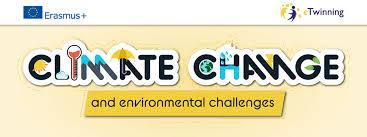 Étape 3: Alunissage imminent!Rédaction du journal de bord1. Le Décollage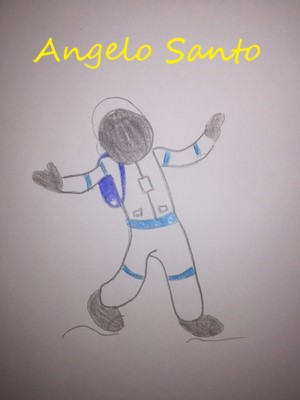 Le moment est venu. Le monde entier qui nous regarde, le poids de l'humanité sur nos épaules. Quitter votre famille, vos proches n'est certainement pas une chose facile, sachant que vous ne savez pas quand vous reviendrez, vous ne les entendrez pas tout ce temps. Laissez tout et consacrez-vous uniquement au but de la mission. Abandonner sa routine dans un but plus grand pour un problème qui touche tout le monde mais que seuls quelques-uns ont le courage d'affronter. L’anxiété avant le décollage, faites défiler rapidement dans votre esprit et pensez que vous n'avez rien oublié, oubliez tout ce qui n'a rien à voir avec la mission. Mes compagnons et moi sommes prêts, personne ne sait ce qui nous attend mais j'ai confiance en eux et je sais que nous trouverons ce que nous recherchons. Une salutation de l'équipe d’Angelo Santo c'est tout du sol, à bientôt !Angelo Santo			(Leonardo Turra, Istituto Einaudi Chiari) 2 Un tour dans l’espaceJournal de bord deux jours. Aujourd’hui mon équipe et moi avons décidé de faire un tour dans l'espace. Nous sommes sortis du vaisseau spatial. Un de mes compagnons a apporté avec lui un caniche. Tout cela semble agréable et amusant quand, à un moment donné, un météore a frappé mon partenaire. Sa combinaison spatiale a soudainement cessé de produire de l'oxygène et pour tout le monde, il semblait le pire. Je n'ai pas hésité, après m'être exclamé "zut!", je me suis lancé vers lui. Je l'ai attrapé, j'ai lui a passé mon oxygène et grâce à une corde que mes compagnons m'avaient lancée, j'ai pu le ramener sur le vaisseau spatial. J'ai utilisé un peu d'eau pour lui faire retrouver ses sens. Heureusement, il a récupéré...Si je n'avais pas eu cette idée, rien ne serait arrivé.C’est tout, à bientôt !Angelo Santo			(Leonardo Turra, Istituto Einaudi Chiari)3Un repas sur la luneAujourd'hui, mon équipe et moi, lors d'un excellent repas, avons réfléchi à quel point notre mission est indispensable pour apporter des bénéfices à toute l'humanité. L’océan couvre les trois quarts de la surface de la terre et représente 99% de l’espace vital de la planète en volume. Que je suis excité à l'idée de pouvoir sauver le monde pour de vrai et si je devais choisir de rester sur la Lune ou de rentrer chez moi, je choisirais la Lune.Angelo Santo			(Leonardo Turra, Istituto Einaudi Chiari)4Dialogue avec l’extraterrestreL'extraterrestre m'a fait peur, au début je l'ai vu comme une menace. Je ne me sentais pas en confiance lorsque je parlais à mes compagnons. Soudain j'ai décidé d'aller découvrir quelles étaient ses véritables intentions et j'ai été impressionné. J'ai commencé à lui parler et j'ai remarqué qu'il comprenait très bien la langue que j'utilisais, tout à coup j'ai compris qu'il avait une intelligence artificielle et je lui ai immédiatement demandé d'où il venait ... mais il n’a  répondu à aucune des questions personnelles que je lui ai posées, donc je ne pouvais pas lui faire confiance. Après mes diverses tentatives pour trouver des informations, il m'a arrêté et m'a demandé : “Pourquoi êtes-vous ici sur la lune ?”. Puis je lui ai dit que ma planète était en danger et je n'ai pas pu trouver le matériel qui m'aiderait à nettoyer et à conserver les océans... Je lui ai expliqué que les océans couvrent les trois quarts de la surface de notre planète et contiennent 97% de l’eau de la Terre, mais ils absorbent environ 30% du CO2 que nous produisons et atténuent les lourds impacts du réchauffement climatique.Je ne sais pas comment, mais soudain, l'extraterrestre l'a créé. Je n'ai pas eu le temps de le remercier que, tout à coup, il a disparu dans le vide!Angelo Santo			(Leonardo Turra, Istituto Einaudi Chiari)5Bilan de l’expérienceSans aucun doute l'expérience avec l'extraterrestre m'a secoué mais nous avons finalement obtenu ce pour quoi nous avons commencé. Ce fut un voyage très insidieux, nous avons eu beaucoup de moments de crise, des moments où nous aurions aimé rentrer chez nous. Nous sommes dans l'espace depuis très longtemps et, sans cette étrange créature que nous avons rencontrée, nous n'aurions pas pu résoudre le problème sur terre. Il est maintenant temps de revenir. Une fois de retour, je peux enfin retourner au sport.  C’est tout de l'équipe d’Angelo Santo, à bientôt sur terre.Angelo Santo			(Leonardo Turra, Istituto Einaudi Chiari) 